Nanjing weather assignment 2017GRADE 8 – IB MYP HUMANITIES Unit 1Weather and ClimateGlobal Context: Scientific and Technical InnovationKey Concept:  Change  Related concepts: Patterns and TrendsLearning Outcomes: Understand how data can be used to show the changes in weather patterns and trends.BackgroundNanjing has a humid subtropical climate and is under the influence of the East Asia Monsoon. Seasons are distinct in Nanjing, Summers are generally hot with high rainfall, and winters are generally cool and drier. Spring and Autumn tend to be short seasons.On average it rains about one day in every three, and the average annual rainfall is around 1000mm.Data relating to the climate in September is shown in the table below.Research QuestionHow closely does the weather for a single week in Nanjing in August 2015 reflect the climate for that month?Are the weather patterns and trends for a week the same or different as the climate data?TasksYou will answer the research question by completing the following tasks:1. Create an Action Plan to investigate the research question.Your action plan must show how you intend to carry out your investigation. It should show how, where and when you plan to record your weather data. It should include the following elements:a). The creation of a seven day record sheet for the following primary data:wind directionrainfallcloud coverwind speedand secondary data:temperaturehumidityair pressureb) How you plan to record precipitation, cloud cover, wind speed and wind direction (you will need to create four instruments or methods to record these).c) Where you plan to site the instruments near your home, and when you will take your readings.2. Record the weather in Nanjing for a seven day period on your recording sheet.You will record precipitation (rainfall), cloud cover, wind speed and wind direction each day yourself (primary data), but you can collect data for temperature, humidity and air pressure  (secondary data) using this link:http://news.bbc.co.uk/weather/forecast/1584You must take at least 4 photos on separate occasions during the week to provide evidence of how you collected your primary data.  These must be submitted with your final assignment.3. Written reportYou will present your information as a written report that includes the following sections:Introduction and research questionThis will introduce the project and establish what you were aiming to achieve.MethodHere you will outline the data needed to answer the research question and the methods you used to collect it. You should provide details of what you did, and include reference to primary and secondary sources. Include your photographs in this section.Presentation of ResultsYou need to:Make a good copy of your results tableCreate a 7day climate graph for Nanjing (temperature and rainfall)Produce a wind rose (see above)Chose one other set of data and devise suitable way of presenting this information in a visual format.Analysis and discussionYou need describe your results and explain how they relate to the research question.What patterns and trends did you see in your data? Are any of these patterns and trends the same as the climate data for September in Nanjing? Where did you see patterns and trends being broken?ReflectionIdentify the strengths and weaknesses of the methods that you used throughout the research assignment. How did this effect the quality of your data? ConclusionYou need to:Answer the research question. Your answer should not include any new information that has not been already described in the report.Assessment CriteriaYou will be graded using;				Criteria B: Investigating				Criteria C: Communicating							Criteria D: Thinking criticallyPlease refer to the rubric.ReferencesNanjing climate data - retrieved from http://www.nanjing.climatetemp.info/Nanjing wind rose - retrieved from http://www.windfinder.com/windstats/windstatistic_nanjing.htm#Rubric: SeptemberSeptemberAverage Temperature23 CAverage rainfall72 mmNumber of wet days9Average humidity79%Average wind speed (Beaufort Scale)3Average Wind Direction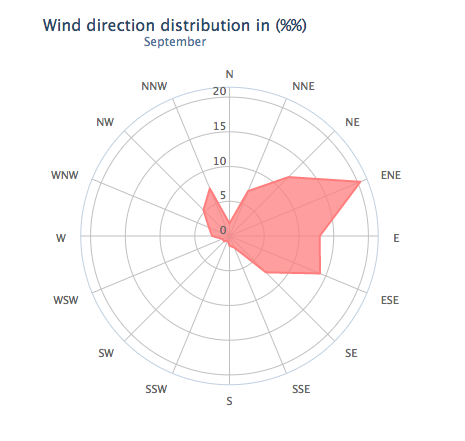 Criteria BCriteria CCriteria DInvestigatingTSCCommunicatingTSCThinking CriticallyTSC0The student does not reach a standard described by any of the descriptors below. The student does not reach a standard described by any of the descriptors below. The student does not reach a standard described by any of the descriptors below. 1-2The student: ii. formulates a limited action plan or does not follow a plan iii. collects and records limited or sometimes irrelevant information iv. with guidance, reflects on the research process and results in a limited way. You produce a very basic action plan that includes one of how, where and when you plan to collect your data. You collect data for 1-3 of the weather elements, but there is some inconsistency .Your methods are not likely to give accurate information. They are inappropriate.Your data record sheet is incomplete and not very clear.You include a small number of mostly  irrelevant images.The student: i. communicates information and ideas in a style that is not always clear ii. organizes information and ideas in a limited way iii. lists sources of information inconsistently. • tries in a limited way to communicate information and ideas in a style that is appropriate to the audience and purpose.• tries in a limited way to structure information according to the task instructions• tries in a limited way to create a list of sources of information.The student: i. begins to analyse concepts, issues, models, visual representation and/or theories in a limited way ii. begins to identify connections between information to make simple arguments Basic descriptions of findings are made, but there is little or no analysis. There are no comparisons between the two sets of results.There is either no conclusion or the research question is not answered in the conclusion.3-4The student: ii. formulates and occasionally follows a partial action plan to investigate a research question iii. uses a method(s) to collect and record some relevant information iv. with guidance, reflects on the research process and results. ii. You produce an action plan that includes how, where and when you plan to collect your data and you partially  follow it.iiYour data collection methods are mostly effective. The data is partially recorded on the record sheet.Ii With guidance you write a basic reflection of the research process indicating what helped to get accurate data and what led to less accurate dataThe student: i. communicates information and ideas in a way that is somewhat clear ii. somewhat organizes information and ideas iii. creates an adequate reference list and sometimes cites sources. The written report is somewhat presented in the format given in the investigation sheets. There is some structure in the written report.It is partially formalData is used to create basic graphs and charts, and there is some variety in how these are presented.Either the climate graph or wind rose are presented effectively.There is an attempt at APA formatting.The student: i. completes a simple analysis of concepts, issues, models, visual representation and/or theories ii. summarizes information to make some adequate arguments Findings are described and there is some analysis. Comparisons are made between both sets of results, but there is little development.There is a simple conclusion that either summarises the main findings or attempts to answer the research question (but not both).5-6The student: ii. formulates and mostly follows a sufficiently developed action plan to investigate a research question iii. uses methods to collect and record appropriate relevant information iv. with guidance, evaluates on the research process and results. ii. You produce an action plan that includes how, where and when you plan to collect your data and you mostly follow it.All data is collected and recorded accurately on an appropriate data record sheet.Ii You mostly use appropriate methods to collect and record the primary and secondary dataIi You write a reflection of the research process indicating what helped to get accurate data and what led to less accurate dataThe student: i. communicates information and ideas in a style that is mostly appropriate to the audience and purpose ii. mostly structures information and ideas according to the task instructions iii. creates an adequate reference list and usually cites sources. The written report is mostly presented effectively in the format given in the investigation sheets. The structure is mostly appropriate.It is mostly formalGood quality graphs and charts are included that are generally relevant to each data set.Both the climate graph and wind rose are presented, though there may be some errors.You have included images which are mostly relevant.Sources of data are given in APA format, with few errors.The student: i. completes a substantial analysis of concepts, issues, models, visual representation and/or theories ii. summarizes information in order to make usually valid arguments Findings are described and there is some analysis. Comparisons are made between both sets of results. but there is little development.There is a simple conclusion that summarises the main findings and attempts to answer the research question.7-8The student: ii. formulates and effectively follows a consistent action plan to investigate a research question iii. uses methods to collect and record appropriate and varied relevant information iv. with guidance, provides a detailed evaluation of the research process and results.ii. You produce a detailed action plan that includes how, where and when you plan to collect your data.All data is collected and recorded accurately on a well-designed data record sheet.Ii You use appropriate methods to collect and record the primary and secondary dataIi You write a detailed reflection of the research process indicating what helped to get accurate data and what led to less accurate dataThe student: i. communicates information and ideas in a style that is completely appropriate to the audience and purpose ii. structures information and ideas completely according to the task instructions iii. creates a complete reference list and always cites sources.The written report is presented effectively in the format given in the investigation sheets. There is a clear structure in the written report.The report is formal.High quality graphs and charts are included that are relevant to each data set.Both the climate graph and wind rose are presented effectively.You include at least 4 relevant images of you collecting data.Sources of data are given in APA format, with few errors.The student: i. completes a detailed analysis of concepts, issues, models, visual representation and/or theories ii. summarizes information to make consistent, well-supported arguments Findings are described clearly and there is some analysis. Comparisons are made between both sets of results., which are developed.Convincing reasons for any differences are proposed.There is a detailed conclusion that summarises the main findings and addresses the research question.